Tuesday 12th May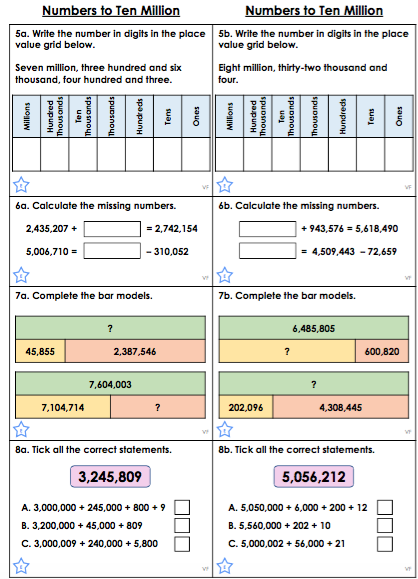 Wednesday 13th MayCopy and complete the following into your book.10,000,000 – 5,000,000 = 		6. 2,361,000 + ………. = 10,000,00010,000,000 – 3,500,700 = 		7. 34,578 + ………. = 10,000,00010,000,000 – 6,960, 309 =		8. 2,675,000 + 7,001,923 =7,500,000 + 2,500,000 = 		9. 4,091,851 + 3,982,037 =2,309, 972 + 7,690,028 = 		10.  10,000,000 - ………… = 8,012,809Thursday 14th May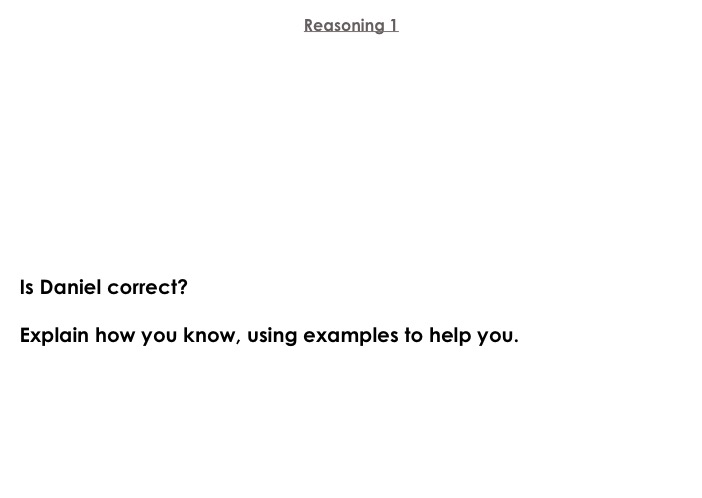 Insert the top 4 number cards into the empty spaces so that the number sentence is true. How many different combinations can you find? 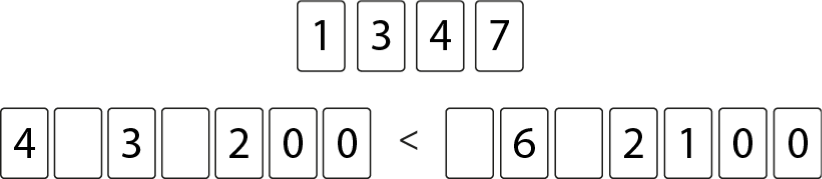 Friday 15th MayHow many ten thousands are in 2,308,962?How many digits are there in ten million?9,815,632 + ……. = 10,000,000How many millions are in 8,983,627?2,_3_,_89 > 2,_99,0_1. Fill in the blanks to make the number sentence correct.If I have 3.9million followers and my friend has 1,209,364 followers, how many do we have altogether? Ireland has a population of 4,937,786. The Isle of Man has a population of 85,033. What is the difference in population size? 